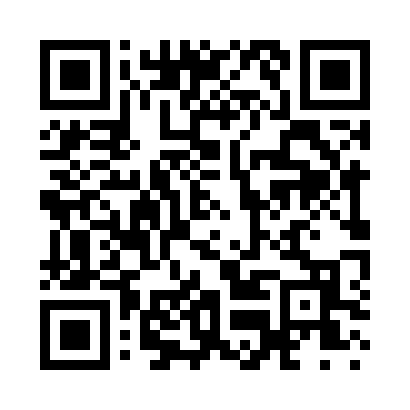 Prayer times for East Livermore, Maine, USAMon 1 Jul 2024 - Wed 31 Jul 2024High Latitude Method: Angle Based RulePrayer Calculation Method: Islamic Society of North AmericaAsar Calculation Method: ShafiPrayer times provided by https://www.salahtimes.comDateDayFajrSunriseDhuhrAsrMaghribIsha1Mon3:085:0012:454:528:2910:212Tue3:095:0112:454:528:2810:203Wed3:105:0212:454:528:2810:204Thu3:115:0212:454:528:2810:195Fri3:125:0312:454:528:2810:196Sat3:135:0412:454:528:2710:187Sun3:145:0412:464:528:2710:178Mon3:155:0512:464:528:2610:169Tue3:165:0612:464:528:2610:1510Wed3:175:0712:464:528:2510:1411Thu3:195:0712:464:528:2510:1312Fri3:205:0812:464:528:2410:1213Sat3:215:0912:464:528:2310:1114Sun3:235:1012:474:528:2310:1015Mon3:245:1112:474:528:2210:0916Tue3:255:1212:474:528:2110:0717Wed3:275:1312:474:528:2110:0618Thu3:285:1412:474:518:2010:0519Fri3:305:1512:474:518:1910:0320Sat3:315:1612:474:518:1810:0221Sun3:335:1712:474:518:1710:0022Mon3:345:1812:474:508:169:5923Tue3:365:1912:474:508:159:5724Wed3:385:2012:474:508:149:5625Thu3:395:2112:474:508:139:5426Fri3:415:2212:474:498:129:5327Sat3:425:2312:474:498:119:5128Sun3:445:2412:474:488:109:4929Mon3:465:2512:474:488:099:4830Tue3:475:2612:474:488:079:4631Wed3:495:2712:474:478:069:44